Podczas kąpieli– zabawy badawcze z wykorzystaniem przyborów toaletowych, obserwacja przedmiotów w kontakcie z wodą. 
Szykujemy dla dziecka małą wanienkę/miskę z wodą, gąbkę, mydło, gumową zabawkę do kąpieli. 
Dziecko bada zachowanie się tych przedmiotów w kontakcie 
z wodą, np. mydło w kontakcie z wodą pieni się i rozpuszcza, 
gąbka sucha pływa po powierzchni, a mokra – tonie, 
zabawka do kąpieli pływa po powierzchni, 
a kiedy nabierze wody – tonie. 
Po zakończeniu badań dziecko wypowiada się na temat zaobserwowanych zjawisk.Cel – dziecko: bada zachowanie przyborów do mycia w kontakcie 
z wodąPomoce: wanienka/miska z wodą, mydło, gąbka, gumowa zabawka do kąpieli 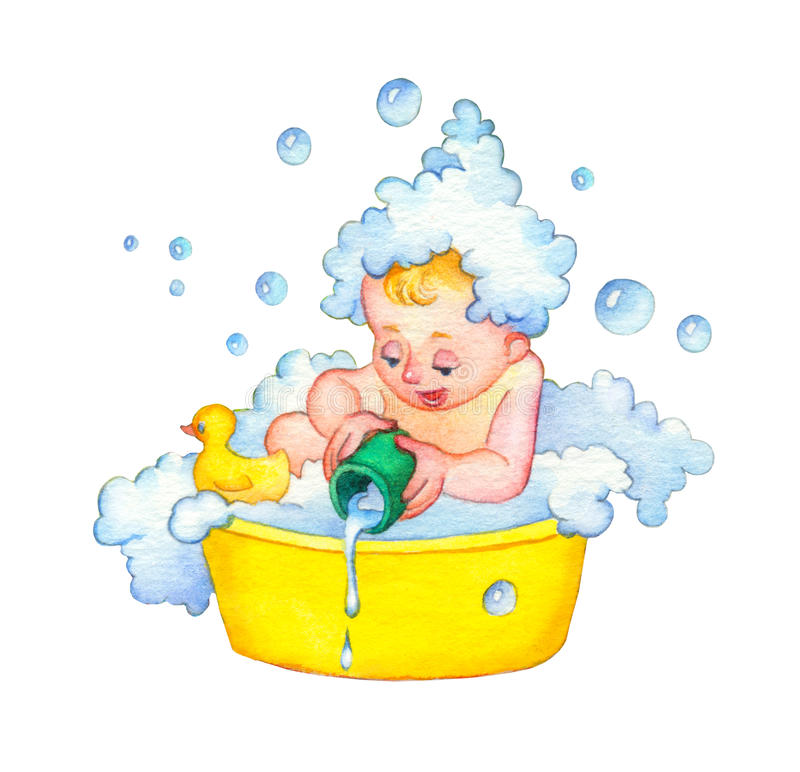 